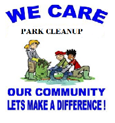 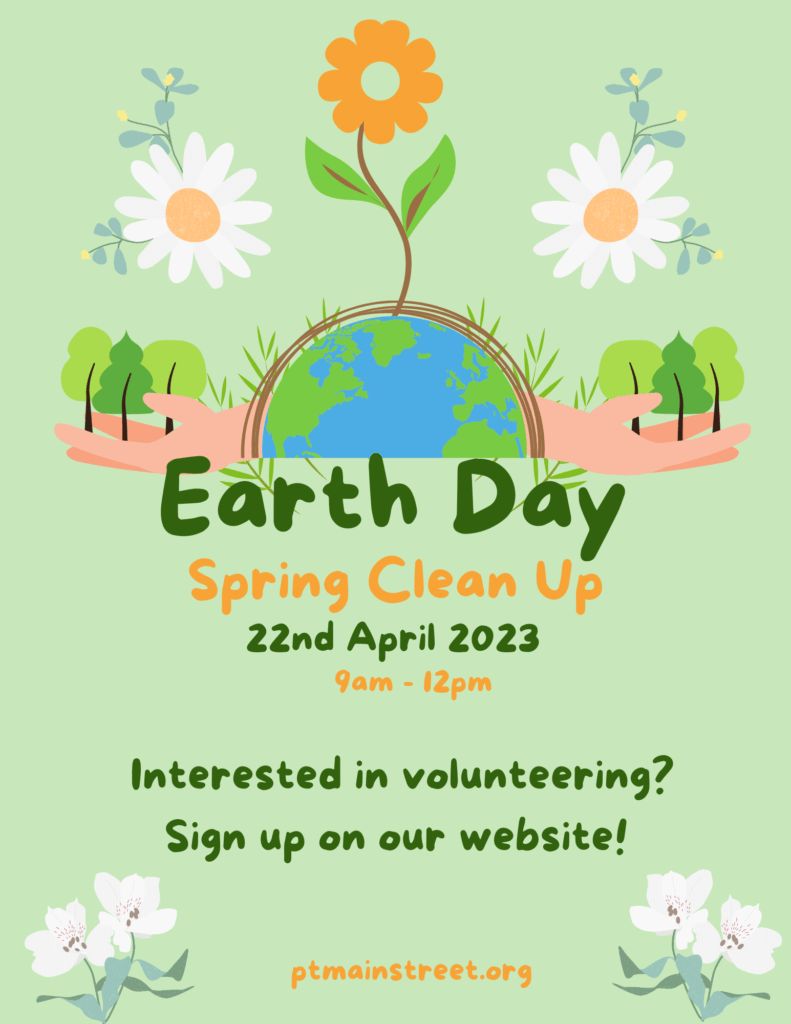                   PRIDE IN OUR COMMUNITYEARTH DAY 2024Arbor DayEarth day is intended to inspire awareness and appreciation for the Earth’s natural environment. Earth day was founded by United States Senator Gaylord Nelson as an environmental teach-in, first held on April 22, 1970. Earth Day is now coordinated globally and is celebrated in more than 175 countries every year by more than 500 million people. JOIN USOn Saturday, April 20th                   Kennedy Park       9:00 – 12:00Rain Date Saturday, May 4th 9:00 – 12:00Sayreville Clean Communities, Environmental Commission and the Shade Tree Commission, along with community volunteers and civic groups will be celebrating Earth Day at Kennedy Park.Free seedlings Arbor Tree Planting & a Memorial Tree PlantingInformational tables including the Community GardenGiveawaysFree t-shirts for the first 100 peoplerecycling@sayreville.comEarth Day 2024 provides an opportunity for all of us to do something meaningful for our planet and our communities. We encourage you to join us on this important occasion, to do your part to restore and care for the places where we live, work, and play for this and future generations.